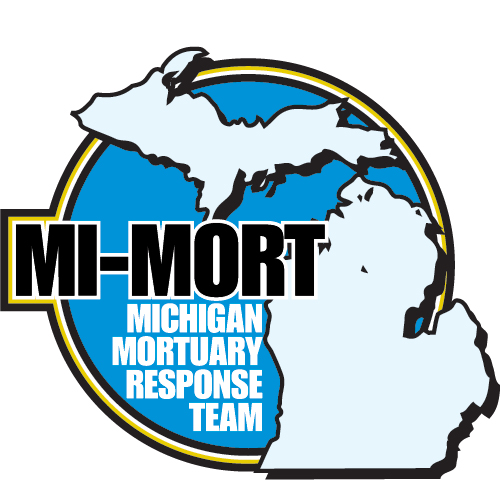 MI-MORT would like to introduce our Mobile Responsive Website Design.  Download our mobile Icon to your mobile device by following the following simple instructions. 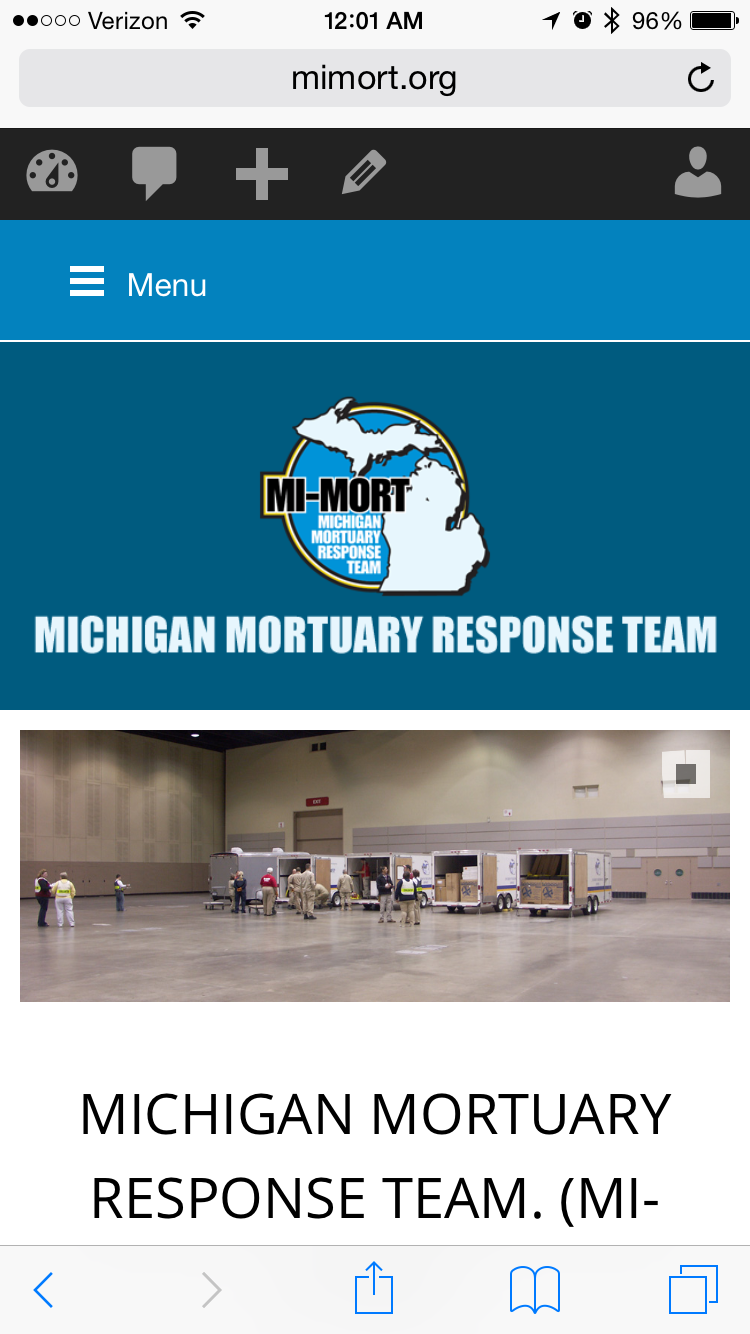 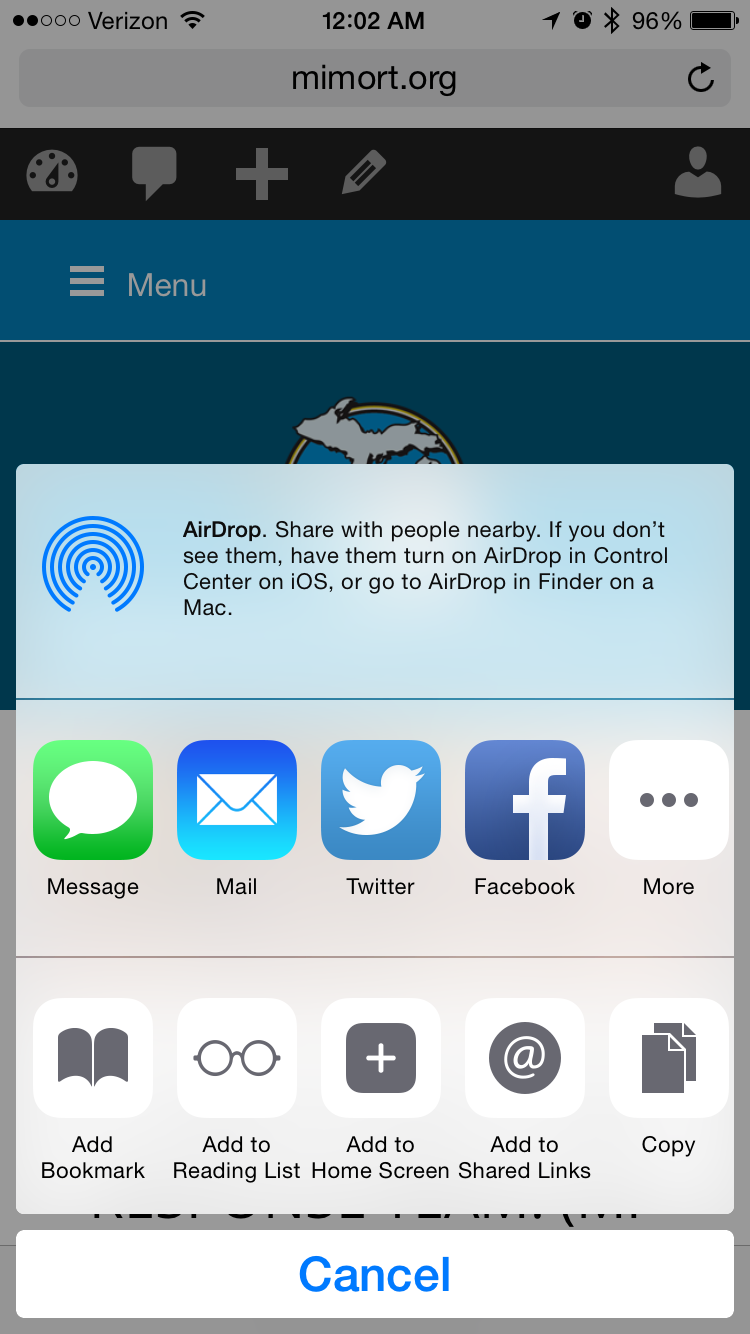 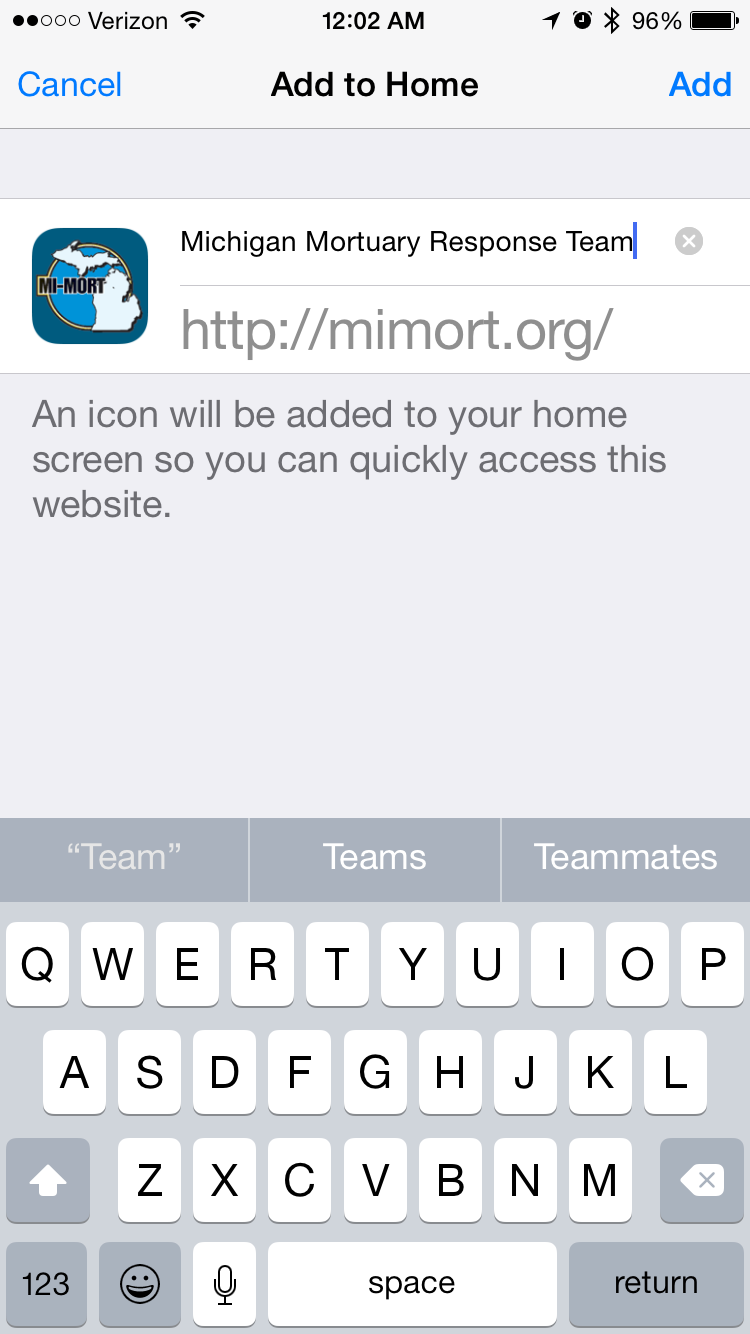 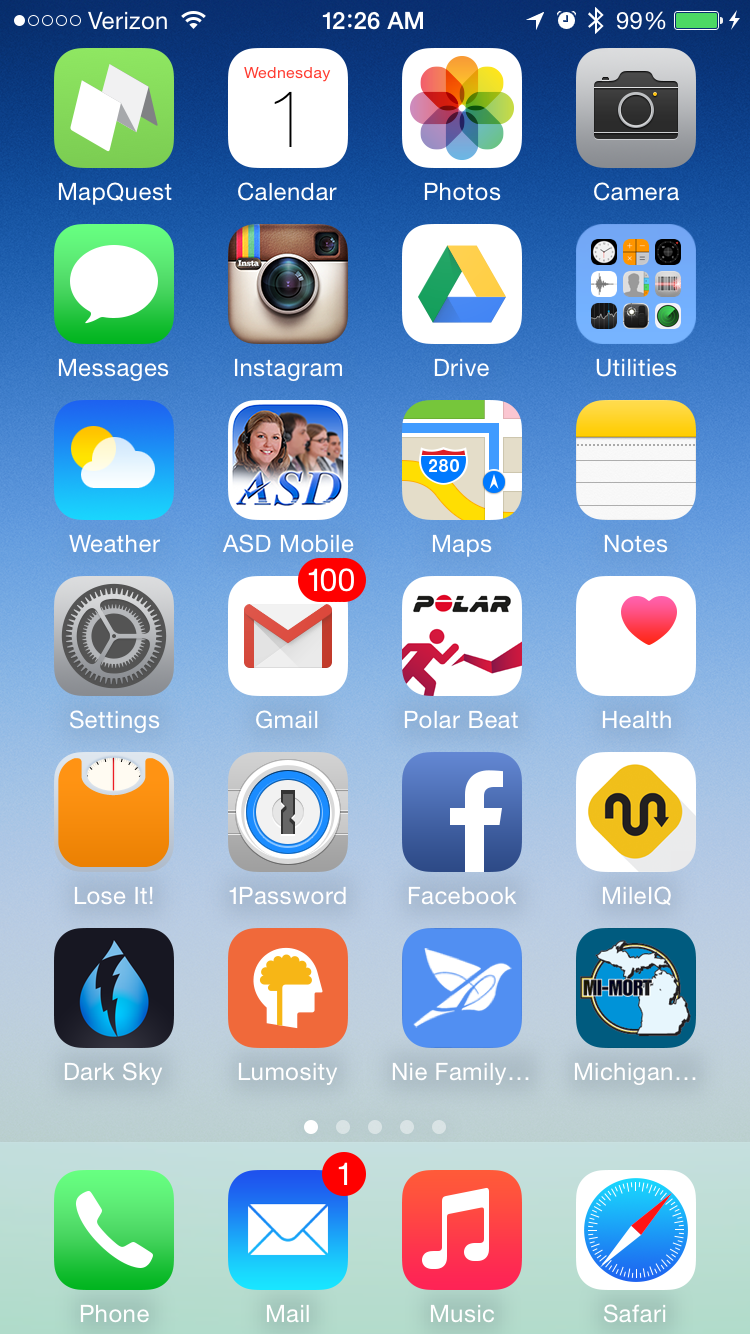 